附件22020年“最美科技工作者”推  荐  表候选人姓名：       刘华东          工作单位：    河南省淮阳中学     推荐单位：                       填报日期：2020年7月16日填 表 说 明1．工作单位：填写候选人人事关系所在单位，应为法人单位。2．推荐单位：各省、自治区、直辖市及新疆生产建设兵团党委宣传部、科协、科技厅（委、局）、中科院分院、国防科工办，中国科协所属有关全国学会、协会、研究会，各军工集团和中国工程物理研究院科作为推荐单位，由哪个单位推荐的，填写单位名称。3．推荐表中所涉及日期统一用阿拉伯数字，如2020年01月01日。4．照片为小2寸正面免冠彩色标准照，将照片电子版插入本表。5. 专业技术职务：应填写具体的职务，如“研究员”、“研究员级高级工程师”等，请勿填写“正高”、“副高”等。6．毕业院校、工作单位填写全称，职务等要按照国家有关规定详细填写，属于内设机构职务的应填写具体部门，如“XX大学XX学院院长”。7．主要学历:从大专或大学填起，5项以内。8．工作经历：5项以内，含科普工作经历。9．主要事迹和贡献3000字左右，内容应客观真实地反映候选人精神风貌、感人事迹、社会影响、所获重要奖励等情况。10. 所在单位意见:由候选人人事关系所在单位填写，须加盖单位公章。意见中应明确写出是否同意推荐。候选人人事关系所在单位与实际就职单位不一致的，实际就职单位应同时签署意见并签字、盖章。11.推荐单位意见：推荐单位意见须加盖单位公章，意见中应明确写出是否同意推荐。主办单位、各军工集团和中国工程物理研究院推荐的，加盖相关司局（部门）公章；地方推荐的，加盖省级科协公章；学术团体推荐的，加盖相应学术团体公章。姓  名姓  名刘华东刘华东刘华东刘华东刘华东性  别男男男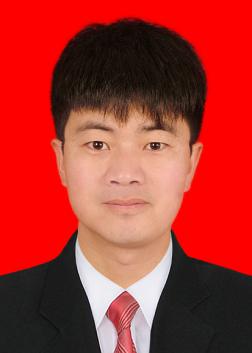 民  族民  族汉族汉族汉族汉族汉族出生年月1986.061986.061986.06籍  贯籍  贯河南省周口市河南省周口市河南省周口市河南省周口市河南省周口市政治面貌党员党员党员学  历学  历研究生研究生研究生研究生研究生学  位硕士硕士硕士毕业院校毕业院校河南大学河南大学河南大学河南大学河南大学所学专业物理学物理学物理学物理学工作单位及职务工作单位及职务工作单位及职务工作单位及职务河南省淮阳中学，淮阳县农村中学科技馆馆长河南省淮阳中学，淮阳县农村中学科技馆馆长河南省淮阳中学，淮阳县农村中学科技馆馆长河南省淮阳中学，淮阳县农村中学科技馆馆长河南省淮阳中学，淮阳县农村中学科技馆馆长河南省淮阳中学，淮阳县农村中学科技馆馆长河南省淮阳中学，淮阳县农村中学科技馆馆长河南省淮阳中学，淮阳县农村中学科技馆馆长专业技术职务专业技术职务专业技术职务专业技术职务中学一级教师、创客高级指导教师中学一级教师、创客高级指导教师中学一级教师、创客高级指导教师中学一级教师、创客高级指导教师中学一级教师、创客高级指导教师中学一级教师、创客高级指导教师中学一级教师、创客高级指导教师中学一级教师、创客高级指导教师办公电话办公电话039426902340394269023403942690234手  机手  机1513823801615138238016电子邮箱869845260@qq.com869845260@qq.com通讯地址通讯地址河南省周口市淮阳县龙都大道北段468号河南省周口市淮阳县龙都大道北段468号河南省周口市淮阳县龙都大道北段468号河南省周口市淮阳县龙都大道北段468号河南省周口市淮阳县龙都大道北段468号河南省周口市淮阳县龙都大道北段468号河南省周口市淮阳县龙都大道北段468号邮  编466700466700主要学历起止年月起止年月校（院）及系名称校（院）及系名称校（院）及系名称校（院）及系名称校（院）及系名称校（院）及系名称专业学位学位主要学历2007.8-2011.62007.8-2011.6信阳师范学院、物理与电子信息工程学院信阳师范学院、物理与电子信息工程学院信阳师范学院、物理与电子信息工程学院信阳师范学院、物理与电子信息工程学院信阳师范学院、物理与电子信息工程学院信阳师范学院、物理与电子信息工程学院物理学学士学士主要学历2011.8-2015.62011.8-2015.6河南大学、物理与电子学院河南大学、物理与电子学院河南大学、物理与电子学院河南大学、物理与电子学院河南大学、物理与电子学院河南大学、物理与电子学院物理硕士硕士主要学历工作经历起止年月起止年月起止年月起止年月起止年月在何单位从事何工作在何单位从事何工作在何单位从事何工作在何单位从事何工作在何单位从事何工作在何单位从事何工作工作经历2008.12-2010.122008.12-2010.122008.12-2010.122008.12-2010.122008.12-2010.12信阳师范学院，科普信阳师范学院，科普信阳师范学院，科普信阳师范学院，科普信阳师范学院，科普信阳师范学院，科普工作经历2011.8-2014.62011.8-2014.62011.8-2014.62011.8-2014.62011.8-2014.6河南省淮阳中学，教师、科普河南省淮阳中学，教师、科普河南省淮阳中学，教师、科普河南省淮阳中学，教师、科普河南省淮阳中学，教师、科普河南省淮阳中学，教师、科普工作经历2014.8-2015.62014.8-2015.62014.8-2015.62014.8-2015.62014.8-2015.6河南大学，科普河南大学，科普河南大学，科普河南大学，科普河南大学，科普河南大学，科普工作经历2015.8-至今2015.8-至今2015.8-至今2015.8-至今2015.8-至今河南省淮阳中学，教师、科普河南省淮阳中学，教师、科普河南省淮阳中学，教师、科普河南省淮阳中学，教师、科普河南省淮阳中学，教师、科普河南省淮阳中学，教师、科普工作经历主要事迹和贡献农村孩子科学梦的播种者刘华东同志是河南省淮阳中学高中物理教师，也是中国科技馆发展基金会的一名科技志愿者，负责淮阳县农村中学科技馆科普工作。科技馆于2016年10月在淮阳中学正式开馆，以“注重体验，以生为本，提升科学素养，培养创新精神与成功能力”为科普工作思路，以科普活动为载体，狠抓创客教育；建馆之前刘老师就不断地开展科普工作，科技馆建成后，刘老师成为了农村孩子科学梦的播种者，他利用这个平台为农村孩子进行了更多地科普服务；开馆以来，共接待校内外中小学生超过三万人，同时组织科技馆志愿者一起到乡下农村学校科普活动服务对象超过两千人，有效地助推了教育精准扶贫，为莘莘学子搭建了一个培养科学兴趣、探索科学奥秘、点燃科学梦想的平台，在孩子们的心中播下了科学的种子。在刘老师的努力下，科技馆科普教育全面开花，以展品为源点，开展水火箭、航模、机器人、无人机、3D打印、天文观测等学科素质拓展类、科学探究类和科技发明类的特色科普活动，有效地激发了科学兴趣、启迪了科学智慧，使学生的动手能力得到了锻炼提升，育人效果显著。引领学生积极参与科普创新类竞赛获得，近年来，学生在科技方面获得国家级荣誉80多项，省级荣誉500余项，国家专利50多项。其中马超凡、李申申、范逍宇、段梦通、丁一倬、张淞林6位学生（分别被北京大学、北京大学、清华大学、中国科学技术大学、中国科学技术大学少年班、天津大学录取）组成的淮阳中学代表队，顺利进入北京大学工学院举办的“2018全球青少年人工智能与机器人大赛”工程训练营并取得优异成绩；常顺强获得全国创造力大赛（钟南山创新奖）全国总决赛金奖；雷浩、宋皓获世界机器人大赛冠军争夺赛铜牌；阮千骥获全国青少年电子信息智能创新大赛国赛二等奖，李明浩、张力获三等奖；李草原、刘奕辰、郑舒蕾、王华阳、徐峥凯、黄子行、樊曜橼等学生的科技作品，在河南省青少年科技创新大赛中，获“河南省一等奖”；郑原在第二十一届“飞向北京·飞向太空”全国青少年航空航天模型教育竞赛活动总决赛中获得全国一等奖，李赫帅、朱文鑫、秦嘉星、薛宝申、许远东、杨晶媛、罗乐乐、郑德雨获宋庆龄少年儿童发明奖；张淞淋、郭凯鹏、靳慧博、吕纭慧、苏晨等15位学生获河南省技术设计与创新成果大赛一等奖；王一为、王冠斌获河南省科普素质知识竞赛一等奖；黄雅典、李和宽同学获得中国科技馆发展基金会授予的“抗疫志愿先锋”称号；朱星宇等12位学生科技作品被科技馆发展基金会主编图书《春晖》收录。作为一位基层科技教师，又教着高中的物理课，但他每周至少在农村中学科技馆志愿服务10小时（主要讲解科技馆展品原理、操作方法及进行科学小实验），每周给本校学生上一堂社团课（机器人、无人机等），每学期开展两场大型的科普讲座、组织一次科技节等活动，根据天气情况安排天文观测活动（比如我向月亮许个愿等）。为了更好地让科技馆服务农村，他经常邀请周边及乡下的学生来馆参观，几年来他还经常走进农村学校开展公益科普活动，他会带上科技馆的“阿尔法”机器人、他会带上自制的“空气大炮”、他会带上自制的“小球上滚”展品、他会带上神奇的无线传声设备、他会带上无人机、他会带上3D打印作品、他会带上一些科学实验包、他会带上捐赠给孩子们的科普书籍、有时还会带上自费购买的实验器材及设备、他甚至会带上几块砖……虽然有时会感觉累，但当他看到农村孩子渴求知识的眼神、当他感受到孩子们参与科技活动的热情、当他体会到孩子们在科技活动中成功的喜悦，就要下定决心播种科技：“我甘愿做农村学校科技的播种者，希望科技的种子在孩子们的心中发芽，越早越好”。是的，这颗种子一定会萌发。在他服务过的学校很快形成了崇尚科学、鼓励创新、勇于实践的良好氛围，他的努力为农村学校科普工作注入了新的活力，也使淮阳县农村中学科技馆很好地发挥了“以点代面，辐射带动”的积极作用。面对新冠肺炎疫情，他充分利用线上渠道宣传科学防疫，弘扬科学精神，成为一名“抗疫”先锋。参与“把灾难当教材，与祖国共成长”主题教育活动，并结合农村中学科技馆实际情况组织全校科技志愿者开展“服务在线上，温暖沁心田—中国科技馆发展基金会科技志愿者总队抗疫在行动”系列活动，用科学的力量筑起防疫城墙。自新冠肺炎疫情发生以来，刘老师每天收集相关“抗疫”科普文章，并在社交平台推送，引导大家科学防护。比如：通过“酒精消毒，会不会引起火灾呢？”给大家科普“如何在家安全消毒”；“病毒可以通过气溶胶传播？还能开窗通风吗？”这篇文章来降低大家的“恐慌”等。他发动全校师生参加“预防新冠病毒科普知识有奖竞答”，形为答题、实则科普，通过喜闻乐见的方式宣传科学防控新知识不信谣、不传谣。为了抗击疫情，提供强大精神力量，开展“以笔为援，同心抗疫”主题征文活动，师生积极创作，科技馆志愿者在他的指导下用自己的方式，接力录制诗歌朗诵《为逆行者注一缕温暖的光》传递了爱与力量，表达了抗“疫”必胜的决心和信念。他还组织参加“给钟南山院士的一个科技创意”作品征集活动，围绕“抗疫”进行创意制作。钟南山院士长期关注青少年创新能力培养。少年强则国强！在这个特殊时期，科技馆号召全校学生团结起来，贡献自己的智慧，给钟南山院士提供一个创意，为战胜疫情贡献一份力量。刘老师每天坚持在网上推送自制科普小视频，他说“这些小实验有趣、互动 、启智，在家就能玩，告诉学生科学就在身边，丰富他们的‘第二课堂’”。其中22件作品被中国科技馆发展基金会公开表扬，并且有些小实验还和疫情相关，2个作品被推广为“防疫科普微课”，比如《不起雾的眼镜》这个视频用科学的方法解决了医护人员面罩、护目镜、眼镜起雾的问题，该视频还被新媒体报道；《口罩‘浴电重生’再利用》这个科普小视频介绍了如何让旧口罩“重生”，如何科学的重复使用口罩；小科技简单实用，工具少家庭可行，讲科学应急有方，大收益环保节能。他的科普作品累计受众近万人次。刘华东老师在科普方面先后获得全国人工智能创客高级教师，河南省十佳科技教师2次，河南省全国科普日活动先进个人，河南省“科普教育先进工作者”，河南省科教创新成果奖一等奖，全国青少年电子信息智能创新大赛、河南省青少年科技创新大赛、中国电子学会世界机器人大赛、全国青少年航空航天模型教育竞赛“北飞总决赛” 、北京大学工学院举办的“2018全球青少年人工智能与机器人大赛”优秀教练及优秀指导教师、“2019农村中学科技馆在行动”杰出贡献奖；新冠肺炎疫情期间坚持线上科普，获得中国科技馆发展基金会授予的“抗疫志愿先锋”、2020年第一季度志愿者“季度之星”称号。在他的辛勤付出下，学校先后获得“全国优秀农村中学科技馆”优秀学校，河南省创客教育示范校，河南省知识产权普及教育实验基地，河南省航空特色学校，全国科普日优秀活动组织单位、科普素质知识竞赛优秀组织单位等荣誉。刘老师用行动演绎着初心、用表率演绎着使命，在他朴实的语言中，是科技工作者的初心与使命最美的呈现，他用自己的一言一行、一举一动谱写出了一首最美的科技工作者之歌。个人声明本人接受推荐，承诺推荐材料中所有信息真实可靠，若有失实和造假行为，本人愿承担一切责任。候选人签名：年   月   日所在单位意见该同志忠于党、立场坚定，工作兢兢业业、师德高尚，其推荐表及附件材料真实准确，情况属实，非涉密，同意推荐！（盖 章）年   月   日推荐单位意见                                      （盖 章）年   月   日备注